          SOUTHERN POWER DISTRIBUTION COMPANY OF T.S. LIMITED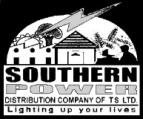 Superintending Engineer/Operation/Saroor Nagar CircleTender Notification No.08/2022-23, SE/OP/SRNR Circle - Time Extension-II                Tender are invited from eligible agencies W-30/2022-23 for Erection of 1No. M+ 6 Tower on 33KV Turkayamjal feeder emanating from 132/33KV Bonguloor EHT SS in Champapet Lines section of Turkayamjal Lines Sub-Division in Lines Division of Saroornagar Circle.Note: For further details please visit www.tssouthernpower.com, Ph.No.7901093649.                                                                                                                     Superintending Engineer							       	        Operation/Saroornagar Circle1Issue date of Tender Specification from26.05.2023, 11:00Hrs2Last date of Issue of Tender Specification02.06.2023, 17:00Hrs3Last date of receipt of Sealed Tenders03.06.2023, 13:00Hrs.4Tenders will be opened on05.06.2023, 15:00Hrs.